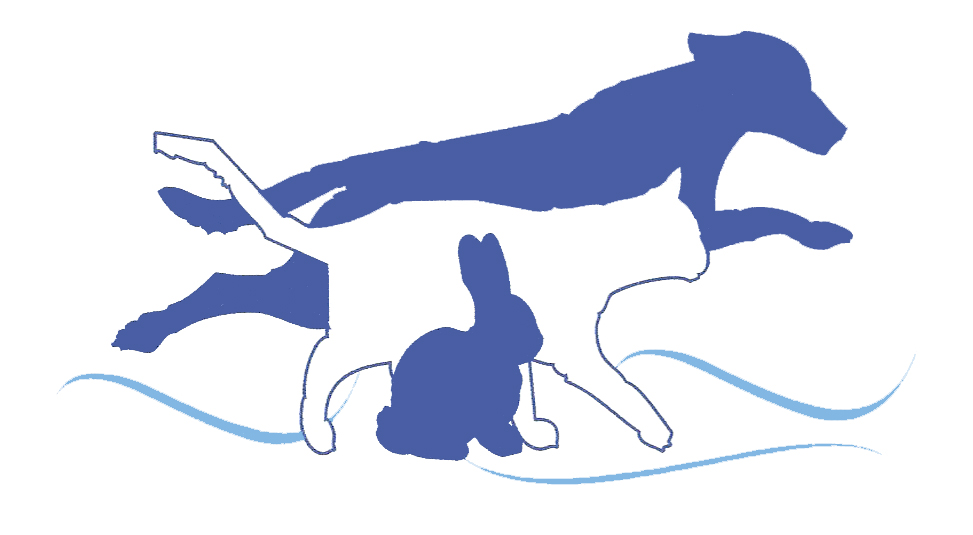 VETERINARY REFERRAL FORMOWNER’S DETAILSOWNER’S DETAILSNameAddressPost CodeTel. No.EmailANIMAL’S DETAILSANIMAL’S DETAILSANIMAL’S DETAILSANIMAL’S DETAILSANIMAL’S DETAILSANIMAL’S DETAILSNameSexIns Co.BreedD.O.BPolicy No.ColourVac Exp DateIns Tel. No.VETERINARY DETAILS (This MUST be completed and signed by the Veterinary Surgeon)VETERINARY DETAILS (This MUST be completed and signed by the Veterinary Surgeon)Veterinary SurgeonPractice NameAddressAddressTel. NoSummary of animal’s injury/condition/comments etc.Summary of animal’s injury/condition/comments etc.Medications:Medications:IN YOUR OPINION, IS THE ANIMAL NAMED ABOVE IN A SUITABLE STATE OF HEALTH TO UNDERGO HYDROTHERAPY TREATMENT? 								YES/NOVet Signature:  ___________________________			Date: ________________________IN YOUR OPINION, IS THE ANIMAL NAMED ABOVE IN A SUITABLE STATE OF HEALTH TO UNDERGO HYDROTHERAPY TREATMENT? 								YES/NOVet Signature:  ___________________________			Date: ________________________I/WE DECLARE THAT I/WE AM/ARE THE LEGAL OWNER(S) OF THE ANIMAL NAMED ABOVE AND THAT THE INFORMATION SHOWN ON THIS FORM IS CORRECT.  FURTHER I/WE HAVE READ AND FULLY ACCEPT THE TERMS & CONDITIONS OF THE CENTREOwner Signature:_______________________________				Date:_____________________________I/WE DECLARE THAT I/WE AM/ARE THE LEGAL OWNER(S) OF THE ANIMAL NAMED ABOVE AND THAT THE INFORMATION SHOWN ON THIS FORM IS CORRECT.  FURTHER I/WE HAVE READ AND FULLY ACCEPT THE TERMS & CONDITIONS OF THE CENTREOwner Signature:_______________________________				Date:_____________________________